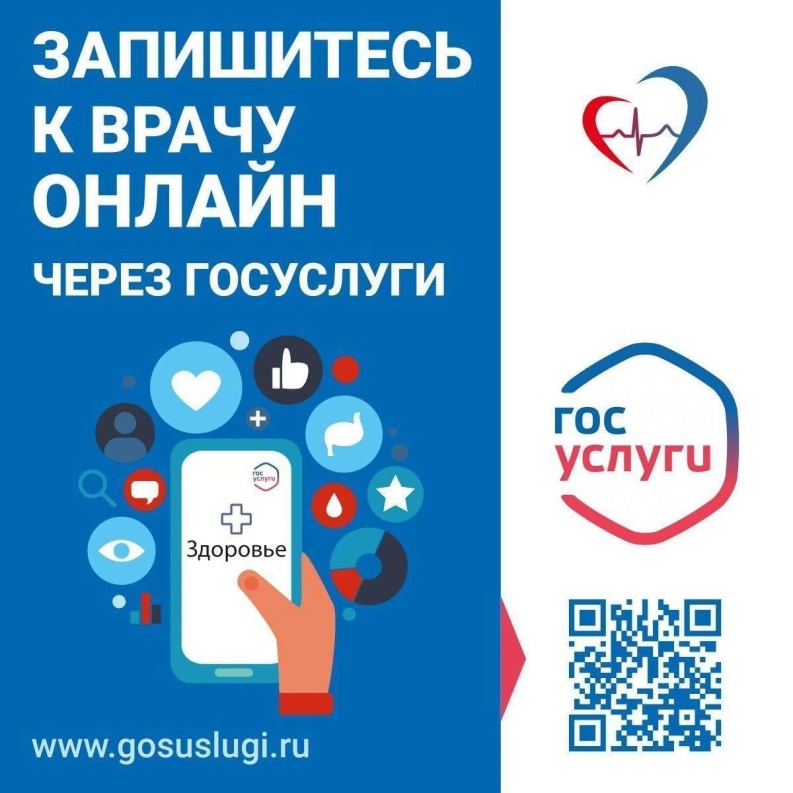 Записаться на приём к врачу поликлиники можно по телефону или в регистратуре.

Также это можно сделать и ОНЛАЙН через Госуслуги.

Для этого необходимо иметь подтвержденную учётную запись на портале.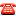 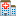 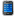 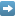 